Приложение 1 к приказу  от 22.03.2021 № 52-од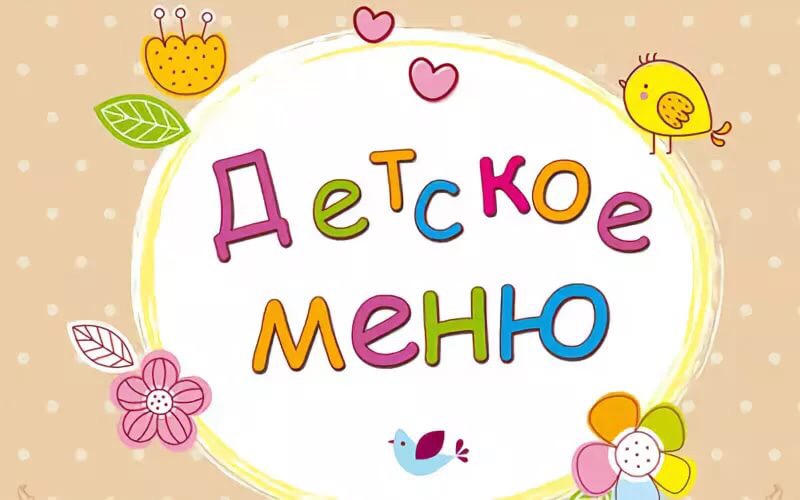 Прием пищи                      1 день                      1 день                           2 день                           2 день                           2 день                            3 день                         4 день                           5 деньЗавтракКаша манная жидкая с вареньемКаша манная жидкая с вареньемОмлет натуральныйКукуруза (подгарнировка)Омлет натуральныйКукуруза (подгарнировка)Омлет натуральныйКукуруза (подгарнировка)Запеканка из творога с молоком сгущеннымСуп молочный с крупойКаша 5 злаков с масломБутерброд с масломБутерброд с масломБутерброд с маслом и сыромБутерброд с маслом и сыромБутерброд с маслом и сыромБутерброд с джемом и повидломБутерброд с масломБутерброд с сыромКакао с молоком сгущеннымКакао с молоком сгущеннымКофейный напитокКофейный напитокКофейный напитокЧай с молокомЧай с лимономКофейный напитокХлеб ржанойХлеб ржанойХлеб ржанойВторой завтракСок в ассортиментеСок в ассортиментеСок в ассортиментеСок в ассортиментеСок в ассортиментеОтвар шиповникаФрукт в ассортиментеСок в ассортиментеОбедСвекла отварная с маслом растительнымСвекла отварная с маслом растительнымСалат из моркови и яблокСалат из моркови и яблокСалат из моркови и яблокСалат картофельный с морковью и зеленым горошком илиСалат из свежих огурцовСалат из свеклы с сыром илиСалат из свежих помидорСалат картофельный с огурцами (соленые или свежие)Рассольник «Домашний» с курицей со сметанойРассольник «Домашний» с курицей со сметанойСуп гороховый на мясном бульоне с гренкамиСуп гороховый на мясном бульоне с гренкамиСуп гороховый на мясном бульоне с гренкамиЩи из свежей капусты с картофелем со сметанойСуп картофельный с рыбными фрикаделькамиБорщ «Сибирский» с мясом со сметанойКотлеты, биточки из говядиныКотлеты, биточки из говядиныЖаркое по-домашнемуЖаркое по-домашнемуЖаркое по-домашнемуКотлета полтавская из говядины, запеченная соусом сметанным с томатомПечень говяжьяпо-строгановскиШницель рыбный натуральныйСоусКаша гречневая вязкая отварная, с соусом молочнымКаша гречневая вязкая отварная, с соусом молочнымМакаронные изделия отварныеРис припущенныйПюре картофельноеКомпот из свежих плодовКомпот из свежих плодовКомпот из смеси сухофруктовКомпот из смеси сухофруктовКомпот из смеси сухофруктовКисель из свежих ягодКомпот из курагиКомпот из свежих яблокХлеб пшеничный Хлеб ржанойХлеб пшеничный Хлеб ржанойХлеб пшеничный Хлеб ржанойХлеб пшеничный Хлеб ржанойХлеб пшеничный Хлеб ржанойХлеб пшеничный Хлеб ржанойХлеб пшеничный Хлеб ржанойХлеб пшеничный Хлеб ржанойПолдникБулочка ванильнаяБулочка ванильнаяМучное изделие пром/произ в ассортиментеМучное изделие пром/произ в ассортиментеМучное изделие пром/произ в ассортиментеШанежка с картофелемМучное изделие пром/произ в ассортиментеШанежка наливнаяКисломолочный напиток для детского питания в ассортиментеКисломолочный напиток для детского питания в ассортиментеКисломолочный напиток для детского питания в ассортиментеКисломолочный напиток для детского питания в ассортиментеКисломолочный напиток для детского питания в ассортиментеСок в ассортиментеКисломолочный напиток для детского питания в ассортиментеКисломолочный напиток для детского питания в ассортиментеУжинСалат картофельный с кукурузой и морковьюСалат картофельный с кукурузой и морковьюВинегрет овощнойВинегрет овощнойВинегрет овощнойШницель из говядиныКнели из говядиныСуфле из птицыСуфле из птицыСуфле из птицыСуфле рыбноеСуфле рыбноеСуфле рыбноеОвощи, припущенные в сметанеКапуста тушенаяМакаронные изделия отварныеСокСокЧай с сахаромЧай с сахаромЧай с сахаромЧай с сахаромКакао с молоком сгущенЧай с сахаромФрукт в ассортиментеФрукт в ассортиментеФрукт в ассортиментеФрукт в ассортиментеФрукт в ассортиментеХлеб пшеничный Хлеб ржанойХлеб пшеничный Хлеб пшеничный Хлеб пшеничный Хлеб ржанойХлеб пшеничный Хлеб ржанойХлеб пшеничный Хлеб ржанойХлеб пшеничный Хлеб ржанойХлеб пшеничный Хлеб ржанойПрием пищиПрием пищи6 день6 день7 день7 день8 день9 день10 деньЗавтракЗавтракОмлет натуральныйГорошек (подгарнировка)Омлет натуральныйГорошек (подгарнировка)Каша «Дружба»Каша «Дружба»Запеканка из творога с молоком сгущеннымКаша манная жидкаяКаша из овсяных хлопьев «Геркулес»  жидкаяБутерброд с джемом или повидломБутерброд с джемом или повидломБутерброд с масломБутерброд с масломБутерброд с сыромБутерброд с джемом или повидломБутерброд с масломЧай с молокомЧай с молокомЧай с лимономЧай с лимономКофейный напитокЧай с молокомЧай с лимономХлеб пшеничныйХлеб пшеничныйХлеб пшеничныйХлеб пшеничныйВторой завтракВторой завтракСок в ассортиментеСок в ассортиментеСок в ассортиментеСок в ассортиментеОтвар шиповникаСок в ассортиментеСок в ассортиментеОбедОбедСалат из моркови с кукурузойСалат из моркови с кукурузойНарезка из свеклы отварнойНарезка из свеклы отварнойСалат из свежих помидоровСалат из капусты белокочанной с морковьюКукуруза консервированная (после термической обработки)Салат из моркови с кукурузойСалат из моркови с кукурузойНарезка из свеклы отварнойНарезка из свеклы отварнойСалат из соленых огурцов с лукомСалат из капусты белокочанной с морковьюКукуруза консервированная (после термической обработки)Суп-пюре из крупы перловой с курицейСуп-пюре из крупы перловой с курицейСуп из овощей со сметанойСуп из овощей со сметанойСуп крестьянский с крупой с мясом и сметанойСуп картофельный с овощами с мясом со сметанойСуп картофельный с макаронными изделиями с курицейГовядина, тушеная с капустойГовядина, тушеная с капустойТефтели, запеченные в молочном соусеТефтели, запеченные в молочном соусеФрикадельки рыбные, запеченные с соусом сметанным с томатомСуфле из птицыБиточки рубленные из птицы припущенныеГовядина, тушеная с капустойГовядина, тушеная с капустойФрикадельки рыбные, запеченные с соусом сметанным с томатомСуфле из птицыБиточки рубленные из птицы припущенныеМакаронные изделия отварныеМакаронные изделия отварныеПюре картофельноеКаша гречневая вязкая отварнаяКапуста тушенаяКисель из свежих ягодКисель из свежих ягодКомпот из смеси сухофруктовКомпот из смеси сухофруктовКомпот из свежих яблокКомпот из курагиКисель из свежих ягодХлеб пшеничныйХлеб ржанойХлеб пшеничныйХлеб ржанойХлеб пшеничныйХлеб ржанойХлеб пшеничныйХлеб ржанойХлеб пшеничныйХлеб ржанойХлеб пшеничныйХлеб ржанойХлеб пшеничныйХлеб ржанойПолдникПолдникСырники с морковью запеченные с молоком сгущеннымСырники с морковью запеченные с молоком сгущеннымБулочка «Пермская»Булочка «Пермская»Мучное изделие пром/произ в ассортиментеБулочка с сахаромПирог «Вечерний»Кисломолочный напиток для детского питания в ассортиментеКисломолочный напиток для детского питания в ассортиментеКисломолочный напиток для детского питания в ассортиментеКисломолочный напиток для детского питания в ассортиментеМолоко питьевое кипяченоеКисломолочный напиток для детского питания в ассортиментеКисломолочный напиток для детского питания в ассортиментеУжинУжинСалат овощнойСалат овощнойКотлета рыбная натуральная запеченнаяКотлета рыбная натуральная запеченнаяПлов  из говядиныПюре из гороха с масломПудинг из творога с рисом с молоком сгущенным«Ёжики» из мяса с рисом«Ёжики» из мяса с рисомКартофель тушеныйКартофель тушеныйКотлеты по-хлыновскиМолоко питьевоеСокСокКакао  с молоком сгущеннымКакао  с молоком сгущеннымСок в ассортиментеЧай с сахаромкипяченоеФрукт в ассортиментеФрукт в ассортиментеФрукт в ассортиментеФрукт в ассортиментеФрукт в ассортиментеФрукт в ассортиментеХлеб ржанойХлеб ржанойХлеб ржанойХлеб ржанойХлеб пшеничныйХлеб ржанойПрием пищиПрием пищи                       11 день                       11 день                       11 день                          1 2 день                            13 день                         14 день                           15 деньЗавтракЗавтракКаша кукурузная жидкаяКаша кукурузная жидкаяКаша кукурузная жидкаяКаша пшенная жидкаяКаша гречневая вязкаяСуфле творожноеСоус молочный сладкийКаша пшенная жидкаяБутерброд с сыромБутерброд с сыромБутерброд с сыромБутерброд джемом или повидломБутерброд с масломБутерброд с сыромБутерброд джемом или повидломКофейный напитокКофейный напитокКофейный напитокЧай с молокомЧай с лимономЧай с сахаромЧай с молокомВторой завтракВторой завтракФрукт в ассортиментеФрукт в ассортиментеФрукт в ассортиментеСок в ассортиментеСок в ассортиментеСок в ассортиментеСок в ассортиментеОбедОбедСалат из свеклы с огурцамиСалат из свеклы с огурцамиСалат из свеклы с огурцамиСалат из отварных овощейСалат из свежих помидоровПюре из цветной капусты или капусты брокколи илиСалат из капусты белокочанной илиСалат из свеклы с огурцамиСалат из свеклы с огурцамиСалат из свеклы с огурцамиСалат из отварных овощейСалат из свеклы с зеленым горошкомСалат из огурцов с масломСалат из квашенной капусты с лукомУха с крупойУха с крупойУха с крупойСуп картофельный с клёцками и курицейМасса готовых клёцекСуп картофельный с крупой и мясомБорщ с мелконашинкованными овощами с курицей и сметанойСуп картофельный с мелконашинкованными овощами со сметанойФрикадельки из кур, припущенные с масломФрикадельки из кур, припущенные с масломФрикадельки из кур, припущенные с масломГолубцы ленивые, запеченные с соусом сметанным с томатомРыба припущенная в сметанеКотлеты по-хлыновскиЗразы рыбные рубленные, запеченные(со свежей зеленью)Пюре картофельноеПюре картофельноеПюре картофельноеОвощи припущенныеОвощи, запеченные с яйцомПюре картофельноеКомпот из смеси сухофруктовКомпот из смеси сухофруктовКомпот из смеси сухофруктовКомпот из свежих ягодКомпот из курагиКомпот из свежих плодовКисель из свежих ягодХлеб пшеничный Хлеб ржанойХлеб пшеничный Хлеб ржанойХлеб пшеничный Хлеб ржанойХлеб пшеничный Хлеб ржанойХлеб пшеничный Хлеб ржанойХлеб пшеничный Хлеб ржанойХлеб пшеничный Хлеб ржанойПолдникПолдникКондитерское  изделие пром/производства в ассортиментеКондитерское  изделие пром/производства в ассортиментеКондитерское  изделие пром/производства в ассортиментеБулочка «К чаю»Мучное изделие пром/производства в ассортиментеМучное изделие пром/производства в ассортиментеМучное изделие пром/производства в ассортиментеСокСокСокКисломолочный напиток для детского питания в ассортиментеКисломолочный напиток для детского питания в ассортиментеКисломолочный напиток для детского питания в ассортиментеКисломолочный напиток для детского питания в ассортиментеУжинУжинЗапеканка овощнаяЗапеканка овощнаяЗапеканка овощнаяЗапеканка из творога с молоком сгущеннымЗапеканка из печени с рисомПлов вегетарианский с сухофруктамиСалат из отварного картофеля с зеленым горошком и маслом растительнымЗразы рубленные из говядины, паровыеЗразы рубленные из говядины, паровыеЗразы рубленные из говядины, паровыеПюре картофельноеКотлеты, биточки из говядиныЧай с сахаромЧай с сахаромЧай с сахаромМолоко питьевое кипяченноеЧай с сахаромСокКакао с молоком сгущеннымФрукт в ассортиментеФрукт в ассортиментеФрукт в ассортиментеХлеб ржанойХлеб ржанойХлеб ржанойХлеб ржанойХлеб ржанойПрием пищиПрием пищи                      16 день                      16 день                      16 день                           17 день                            18 день                         19 день                           20 деньЗавтракЗавтракСуп молочный с макаронными изделиямиСуп молочный с макаронными изделиямиСуп молочный с макаронными изделиямиОмлет натуральный Кукуруза (подгарнировка)Каша рисовая жидкаяКаша ячневая с масломСуп молочный с крупой(с манкой)Бутерброд с масломБутерброд с масломБутерброд с масломБутерброд с сыромБутерброд с джемом или повидломБутерброд с масломБутерброд с маслом и сыромЧай с лимономЧай с лимономЧай с лимономКофейный напитокЧай с молокомКофейный напитокЧай с молокомХлеб пшеничныйХлеб пшеничныйХлеб пшеничныйХлеб пшеничныйХлеб пшеничныйВторой завтракВторой завтракСок в ассортиментеСок в ассортиментеСок в ассортиментеСок в ассортиментеФрукт в ассортиментеСок в ассортиментеСок в ассортиментеОбедОбедВинегрет овощнойВинегрет овощнойВинегрет овощнойСалат из огурцов с маслом  Салат из соленых огурцов с лукомСалат из свежих помидоровСалат из моркови и яблокСалат витаминныйСалат картофельный с огурцамиСуп-пюре из капусты с мясомСуп-пюре из капусты с мясомСуп-пюре из капусты с мясомСуп картофельный с фасолью с курицейСуп-пюре из разных овощейСуп-пюре из птицыУха рыбацкаяГуляш Гуляш Гуляш Котлета рыбная натуральная запеченнаяПечень, тушеная в соусеШницель рыбный натуральныйБиточки рубленные из птицы припущенныеКаша гречневая вязкая отварнаяКаша гречневая вязкая отварнаяКаша гречневая вязкая отварнаяКартофель отварной с масломКаша гречневая вязкая отварнаяПюре картофельноеКапуста тушеная Компот из смеси сухофрКомпот из смеси сухофрКомпот из смеси сухофрКомпот из свежих яблокКисель из свежих ягодКомпот из смеси сухофруктовКомпот из изюмаХлеб пшеничный Хлеб ржанойХлеб пшеничный Хлеб ржанойХлеб пшеничный Хлеб ржанойХлеб пшеничный Хлеб ржанойХлеб пшеничный Хлеб ржанойХлеб пшеничный Хлеб ржанойХлеб пшеничный Хлеб ржанойПолдникПолдникБулочка домашняяБулочка домашняяБулочка домашняяМучное изделие пром/производства в ассортиментеБулочка с изюмомМучное изделие промышл/производства в ассортиментеБулочка «Российская»Кисломолочный напиток для детского питания в ассортиментеКисломолочный напиток для детского питания в ассортиментеКисломолочный напиток для детского питания в ассортиментеМолоко питьевое кипяченоеСок в ассортиментеКисломолочный напиток для детского питания в ассортиментеКисломолочный напиток для детского питания в ассортиментеУжинУжинСуфле творожноеСоус молочный сладкийСуфле творожноеСоус молочный сладкийСуфле творожноеСоус молочный сладкийКаша из овсяных хлопьев «Геркулес» Суфле из птицыПюре из говядиныПечень говяжья по-строгановскиМакаронные изделия отварныеКапуста тушенаяПюре картофельное Чай с сахаромЧай с сахаромЧай с сахаромЧай с сахаромКакао с молоком сгущеннымЧай с сахаромЧай с сахаромФрукт в ассортиментеФрукт в ассортиментеФрукт в ассортиментеФрукт в ассортименте Хлеб ржанойХлеб ржанойХлеб ржанойХлеб ржанойХлеб ржанойХлеб пшеничныйХлеб ржаной